DRAFT Agenda  - Thursday, April 29, 2021 @ 9:30 am-12:00 noon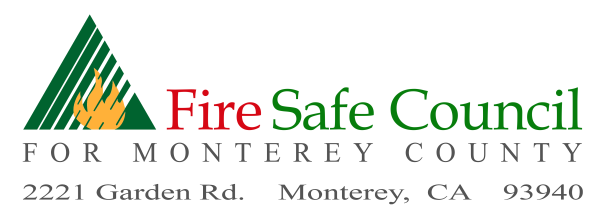 Fire Safe Council For Monterey County is inviting you to a scheduled Zoom meeting.https://zoom.us/j/99541348172?pwd=dWp4UW04dzU1MUZ6TXlEb1JNZVZRdz09Meeting ID: 995 4134 8172   Passcode: 482604Dial by your location   +1 669 900 6833 US (San Jose)9:30 FSCMC Board Member Meeting - Call to OrderRoll Call9:40   AdministrativeApproval / Addition to Agenda for April 29, 2021 meetingReview and Board Approval of Minutes – March, 2021By-Laws       Financial Report / Treasurer’s Report Invoices Received/Board Authorization to Pay Invoices2021 Budget – Committee Review10:00 FSCMC Open Board Meeting  - FSCMC Board related discussion/announcements President’s Report Insurance coverage review10:15 Board Members & Advisor Updates   (MRFPD, OES, BLM, USFS)AlertWildfire (Fred Brown)OES – AMR Update, (Sam B.)OES Disaster Council (Scott Hanham)10:30 Public CommentPublic Comment  10:45  FSCMC Administered Projects Status-Fiscal SustainabilityStatus of grant funding 2021 – CAL FIRE grant opportunitiesGrant Status Report Discussion – Attached Summary11:00 Public Outreach & EducationFIREWISE USA – Publicity, Budget for Firewise social media outreachThriving Earth Exchange – Webinars (4) April 1, 14, 29, May 6, 13Wildfire training seminar – discussion budget expense for educational programsSocial media 11:30 Legislative Committee 	Schedule Zoom meeting for item discussion11:40 Old Business – Goals for 2021Develop Innovative Outreach by expanding Website workshopsDevelop volunteers to staff grantsEstablish Strategic Grant Plan / Development PlanMonthly Newsletter11:50 New Business12:00 AdjournmentNext FSCMC Board Meeting to be held May 27, 2021 9:30 – 12:00 via Zoom Conferencing